BMW breidt gamma BMW 2 Serie Active Tourer uitmet nieuwe motoren en xDrive. München/Rijswijk. BMW breidt het gamma van de onlangs gepresenteerde BMW 2 Serie Active Tourer uit met drie nieuwe motoren en xDrive, de intelligente BMW vierwielaandrijving. Het gaat hierbij om twee dieselmotoren, een drie- en een viercilinder, en een viercilinder-in-lijn benzinemotor die per november beschikbaar zijn. Daarmee heeft de koper in het vervolg de keuze uit in totaal zes motoren, drie benzinemotoren en drie dieselmotoren. De nieuwe BMW 216d Active Tourer komt met een uitstoot van 104-99 g/km in aanmerking voor 20% bijtelling.Alle drie de motoren zijn voorzien van TwinPower Turbo techniek en blinken uit in zowel efficiency als vermogen. De nieuwe motoren zijn gekoppeld aan een handgeschakelde zesversnellingsbak of een optionele 8-traps Steptronic automaat. De BMW 220d Active Tourer is naar wens leverbaar met xDrive. De vierwielaandrijving is voortaan ook leverbaar op de al langer bestaande BMW 225i Active Tourer. In beide gevallen is de motor gekoppeld aan de 8-traps Steptronic automaat. 
De BMW 225i xDrive Active Tourer laat een CO2-uitstoot noteren van 152-148 g/km en een brandstofverbruik van 6,5-6,4 l/100 km. Het brandstofverbruik van de BMW 220d xDrive Active Tourer bedraagt 4,8-4,6 l/100km en de CO2-uitstoot is 127-122 g/km.Rijswijk, 16 september 2014Noot voor de redactieInformatie: BMW Group Nederland, Corporate CommunicationsDiederik ReitsmaTel.: (070) 413 33 38 Fax: (070) 413 32 68diederik.reitsma@bmw.nl / www.press.bmwgroup.nl Wilt u geen persberichten meer van ons ontvangen? Klik hierVolg BMW Nederland op Facebook, Twitter en YouTube.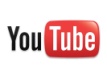 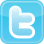 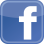 De BMW Group.De BMW Group is met de merken BMW, MINI en Rolls-Royce wereldwijd de leidende fabrikant van premium auto’s en motorfietsen en biedt ook premium financiële en mobiliteitsdiensten. Als internationaal concern maakt BMW Group gebruik van 29 productie- en assemblagevestigingen in veertien landen en heeft een wereldwijd verkoop- en distributienetwerk in meer dan 140 landen.In 2013 verkocht de BMW Group wereldwijd rond 1,963 miljoen auto’s en 115.215 motorfietsen. In het boekjaar 2013 was de winst voor belastingen € 7,91 miljard en de omzet € 76,06 miljard. Op 31 december 2013 bood de onderneming wereldwijd werk aan 110.351 medewerkers. Het succes van de BMW Group is van oudsher gebaseerd op langetermijndenken en verantwoord ondernemen. De onderneming heeft ecologische en sociale duurzaamheid in haar gehele waardeketen verankerd. Een allesomvattende productverantwoordelijkheid en spaarzaam omgaan met natuurlijke bronnen maken integraal deel uit van de strategie.  www.bmwgroup.com Facebook: https://www.facebook.com/BMW.NederlandTwitter: https://twitter.com/BMWGroup_NLYouTube: https://www.youtube.com/user/BMWnederlandGoogle+: http://googleplus.bmwgroup.com 16 september 2014BMW breidt gamma BMW 2 Serie Active Tourer uit220i216d220dCilinders434Cilinderinhoud1.9981.4961.995Max. vermogen/toerental141 kW (192 pk) / 4.70085 kW (116 pk) / 4.000140 kW (190 pk) / 4.000Max. koppel/toerental280 Nm / 1.250270 Nm / 1.750400 Nm / 1.750Acceleratie0-100 km/u7,5 sec.10,6 sec.7,7 sec.Topsnelheid230 km/u195 km/u225 km/uVerbruik 6,1-5,9 l / 100 km3,9-3,8 l / 100 km4,5-4,4 l / 100 kmCO2-emissie142-137 g/km104-99 g/km119-115 g/km